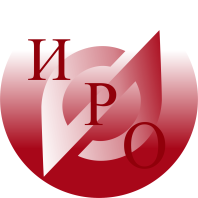 ОТЧЕТо деятельности региональных ресурсных центровГАУ ДПО ЯО «Институт развития образования»за 2019 годОбщие положения	В 2019 году в соответствии с приказом департамента образования Ярославской области «Об утверждении перечня региональных ресурсных центров на 2019 год» от 29.12.2018 №533/01-04  ГАУ ДПО ЯО ИРО осуществлял деятельность в статусе шести региональных ресурсных центров (РРЦ). 	Деятельность РРЦ нацелена на  координацию деятельности в региональной системе образования по   направлениям:«Профилактика правонарушений среди несовершеннолетних»;«Формирование культуры здорового и безопасного образа жизни»;«Реализация ФГОС среднего общего образования»;«Развитие инклюзивного образования в общеобразовательных организациях»;«Развитие системы дополнительного образования детей в Ярославской области»;«Координация деятельности в рамках реализации Программы развития воспитания на территории Ярославской области на 2017-2020 годы».РРЦ осуществляют следующие виды работ:информационно-методическое обеспечение по направлениям деятельности РРЦ (ведение каталогов, создание реестров; разработка информационно-методических материалов);выявление и описание лучших образовательных практик по  заявленным направлениям;консультационная, методическая поддержки педагогическим и руководящим работникам, образовательным организациям, муниципальным методическим службам;экспертиза информационно-методических материалов;обеспечение функционирования координационного совета /методического кабинета/ профессионального сообщества педагогических работников по конкретному направлению;содействие развитию системы взаимодействия между муниципальными ресурсными центрами МРЦ), муниципальными методическими службами (ММС), региональными инновационными площадками (РИП), базовыми площадками ИРО (БП).РРЦ «Профилактика правонарушений среди несовершеннолетних»http://www.iro.yar.ru/index.php?id=456 Цель: координация деятельности  образовательных учреждений области по профилактике правонарушений среди несовершеннолетних.Отчет«Формирование культуры здорового и безопасного образа жизни»http://www.iro.yar.ru/index.php?id=1366 Цель: концентрация и создание информационных, технических, программных, кадровых, методических и иных ресурсов, координации деятельности по стратегическому направлению развития региональной системы образования: формирования культуры здорового и безопасного образа жизни.ОтчетРРЦ «Реализация  ФГОС среднего общего образования»http://www.iro.yar.ru/index.php?id=3472 Цель: координация деятельности образовательных организаций области по реализации ФГОС среднего общего образования:*оказание консультативной поддержки управленческим командам по вопросам реализации ФГОС среднего общего образования;*распространение опыта деятельности ОО по реализации ФГОС среднего общего образования.ОтчетРРЦ «Развитие инклюзивного образования в общеобразовательных организациях»http://www.iro.yar.ru/index.php?id=1221 Цель: координация деятельности образовательных организаций области по развитию инклюзивного образования.ОтчетРРЦ «Развитие системы дополнительного образования детей в Ярославской области»http://www.iro.yar.ru/index.php?id=4263 Цель: координация деятельности по развитию региональной системы дополнительного образования детей и реализация персонифицированного дополнительного образования в Ярославской области.ОтчетРРЦ «Координация деятельности в рамках реализации Программы развития воспитания на территории Ярославской области на 2017-2020 годы»http://www.iro.yar.ru/index.php?id=2704Цель: координация деятельности по реализации Региональной программы развития воспитания на 2017- 2020 годы и Плана мероприятий по реализации в Ярославской области в 2017 – 2020 годах Стратегии развития воспитания в Российской Федерации на период до 2025 года, утверждённого распоряжением Губернатора Ярославской области от 20.02.2017 №048-р «Об утверждении Плана мероприятий по реализации в Ярославской области в 2017 – 2020 годах Стратегии развития воспитания в Российской Федерации на период до 2025 года» ( далее-План мероприятий) Отчет№Вид работМероприятия Сроки Ответственный Результат /место размещения 1информационно-методическое обеспечение по направлениям деятельности РРЦ (создание баз ресурсов, ведение каталогов, создание реестров; разработка информационно-методических материал)Оформление материалов конкурсов по профилактики и воспитанию, пополнение регионального реестра, разработка информационно-методических и практических материалов в помещение их  в ресурсы разработок кафедры ОПИПВ течение годаНазарова И.Г., Чиркун О.В.http://inf.iro.yar.ru/?page_id=44 http://www.iro.yar.ru/index.php?id=45 - информационно-методические материалы для специалистов органов и учреждений системы профилактики : сборник материалов / сост. О. В. Чиркун, И. Г. Назарова. — Ярославль : ГАУ ДПО ЯО ИРО, 2019. — 49 с. — (Социальное воспитание);- подготовлены материалы регионального конкурса на лучшую форму сопровождения и наставничества обучающегося 2019 для реестра по направлению «Профилактика правонарушений несовершеннолетних и защите их прав»;2выявление и описание лучших образовательных практик по  заявленным направлениям - анализ продуктов функционирования методических объединений социальный педагогов и «специалистов в области воспитания»- конкурсная деятельность кафедры общей педагогики и психологии- экспертиза деятельности социальных педагогов, воспитателей области (получение категории специалистом)-анализ итоговых продуктов курсов повышения квалификации по направлениям профилактика и социальное воспитаниеВ течение годаНазарова И.Г., Чиркун О.В.http://www.iro.yar.ru/index.php?id=45 - ресурсы ММК (межведомственный методический кабинет по профилактике правонарушений несовершеннолетних и защите их прав) / ГАУ ДПО ЯО ИРО, аудитория 405;- материалы конкурса на лучшую форму сопровождения и наставничества обучающегося 2019 (презентация материалов победителей в рамках Дискуссионная площадка «Педсовет76.РФ» по теме «Новые формы сопровождения, наставничества и тьюторства в образовательной деятельности»;    http://www.iro.yar.ru/index.php?id=4258 - тиражирование эффективных практик в области профилактики и социального воспитания проходили в рамках медиа-трасляций (см. п.5,6);- подготовка проектов продуктов функционирования РИП Региональный инновационный проект «Создание муниципальной модели внедрения восстановительных технологий в воспитательную деятельность образовательных организаций»; (http://www.iro.yar.ru/index.php?id=1416) 3консультационная, методическая поддержки педагогическим и руководящим работникам, образовательным организациям, муниципальным методическим службам- оказание консультативной помощи участников образовательных отношений и субъектов профилактики по актуальным направления профилактики в рамках функционирования ММК- информационно-методические семинары в МР- в рамках курсовой подготовки- через рекомендации выездных мобильных групп- через-медиа-трансляцииВ течение годаНазарова И.Г., Чиркун О.В.- аналитические материалы для ДО ЯО;- аналитические материалы к медиа-трансляциям (в том числе, анализ чатов)- сайт ИРО, страница РРЦ ;http://www.iro.yar.ru/index.php?id=456http://www.iro.yar.ru/index.php?id=2704- фиксация консультаций в журнале консультаций сотрудников кафедры общей педагогики и психологии); 4экспертиза информационно-методических материаловАналитические материалы по итогам выездов мобильных групп УСДП и ДО ЯО В течение годаНазарова И.Г., Чиркун О.В.Аналитические материалы для ДО5обеспечение функционирования координационного совета /методического кабинета/ профессионального сообщества педагогических работников по конкретному направлению1)развитие активной позиции представителей субъектов профилактики (УСПДН, УМВД, СРЦ и т.д.) в реализации межведомственных проектов (например, Координационный совет по профилактике безнадзорности, правонарушений несовершеннолетних Департамента образования ЯО; традиционное веб-совещание Единый день профилактики», мероприятия  для специалистов комиссий и отделов по делам несовершеннолетних и защите их прав и т.д.) 2) организация и проведение межведомственных научно-практических мероприятий (семинары, круглые столы, и т.д.)3)формирование позитивного имиджа ММК 4)сменные интерактивные выставкиВ  течение годаНазарова И.Г., Чиркун О.В.http://www.iro.yar.ru/index.php?id=1453;http://www.iro.yar.ru/index.php?id=3058;*28–29 ноября 2019 года 
В Правительстве Ярославской области прошел областной межведомственный семинар «Эффективные практики профилактики девиантного поведения несовершеннолетних» (http://www.iro.yar.ru/index.php?id=42800);*13 ноября 2019 года
в Рыбинске на базе школы № 5 состоялось заседание координационного совета по профилактике безнадзорности и правонарушений несовершеннолетних (http://www.iro.yar.ru/index.php?id=4211); *прошли 2 межведомственных веб-совещания «Единый день профилактики» / http://www.iro.yar.ru/index.php?id=3599    (17.12. подключились более 95 педагогических работников ОО, педагогов – психологов, социальных педагогов и субъектов профилактики г.Ярославля, Ярославской области, Даниловского МР, г.Переславль-Залесского, г.Рыбинска и Рыбинского МР, Ростовского МР, Гаврилов-Ямского МР, Большесельского МР, Угличского МР, Первомайского МР, Любимского МР (более 54 подключений), 
21.05. подключились более 150 педагогических работников ОО г.Ярославля, Ярославской области, Даниловского МР, Пошехонского МР, г.Переславль-Залесского, г.Рыбинска и Рыбинского МР, Гаврилов-Ямского МР, Некрасовского МР, Большесельского МР, Брейтовского МР, Угличского МР (более 45 подключений);*1 - 3 октября 2019 года
Ярославская делегация приняла участие в Х Всероссийской выставке-форуме «Вместе – ради детей! Национальные цели. Десятилетие детства» (http://www.iro.yar.ru/index.php?id=4122); *в рамках Региональной конференции «Программа развития воспитания в Ярославской области: первые результаты и проблемы межведомственного взаимодействия в вопросах воспитания» (13.12) состоялась презентация ММК «Межведомственный методический кабинет – методический ресурс   сопровождения участников системы профилактики правонарушений несовершеннолетних и защиты их прав» (http://www.iro.yar.ru/index.php?id=4134) 6содействие развитию системы взаимодействия между ММЦ, ММС, РИП, БП - через функционирование Межведомственного кабинета по профилактике правонарушений несовершеннолетних защите их прав- организация и проведение курсов повышения квалификации - медиа-трансляции и иные научно-методические мероприятия-подготовка межведомственных научно-методических продуктовВ течение годаНазарова И.Г., Чиркун О.В.http://www.iro.yar.ru/index.php?id=1453 - 28.06.2019 на базе МОУ Центра  психолого-педагогической, медицинской и социальной помощи «Содействие» г. Ростова состоялся межведомственный семинар в рамках функционирования базовой площадки ИРО «Профилактика противоправного поведения несовершеннолетних в образовательной среде муниципального района» (http://www.iro.yar.ru/index.php?id=4025);- На базе МОУ СШ № .Переславль-Залесский 04.06.2019 состоялся межведомственный семинар «Социально-педагогическая виктимология, или как ребенку не стать жертвой насилия». В работе семинара приняли участие педагогические работники муниципального объединения (заместители директоров по УВР, социальные педагоги, педагоги – психологи), представители КДН И ЗП, социальной сферы и молодежной политики (http://www.iro.yar.ru/index.php?id=4023); - 09 апреля 2019 года на базе МОУ Гимназия г.Переславля-Залесского для педагогических работников образовательных организаций  города Переславль-Залесский и Переславского муниципального района прошел круглый стол «Расширение партнерства  в сфере воспитания детей: эффективные практики» в рамках реализации региональной Программы развития воспитания на 2017 – 2020 годы (http://www.iro.yar.ru/index.php?id=3967); - 29 марта 2019 года
Межведомственный семинар «Социально-педагогическая виктимология или как ребенку не стать жертвой насилия» на базе МОУ Центр  психолого-педагогической, медицинской и социальной помощи «Содействие» для педагогических работников и специалистов Ростовского МР, участников базовой площадки «Профилактика противоправного поведения несовершеннолетних в образовательной среде муниципального района», социальных партнеров (http://www.iro.yar.ru/index.php?id=3058); 
- 22 марта 2019 года состоялась видеоконференция «Восстановительные практики в формировании согласованных элементов «семейной субкультуры мирного проживания» (http://www.iro.yar.ru/index.php?id=3827);-  13 марта 2019 года
В Ростовском МР на базе МОУ Центр  психолого-педагогической, медицинской и социальной помощи «Содействие» состоялся семинар «Совершенствование системы взаимодействия с родителями по вопросам профилактики асоциального поведения обучающихся» (Сайт Центра «Содействие») - 22 февраля 2019 года состоялась видеоконференция «Оказание помощи детям в выработке моделей поведения в различных трудных жизненных ситуациях»  / http://www.iro.yar.ru/index.php?id=3744 (Участниками  вебинара стали более 90 человек (более 40 подключений)  – это педагогические работники и специалисты образовательных организаций города Ярославля, Ярославского МР, Угличского МР, Тутаевского МР, Даниловского МР, г.Рыбинска и Рыбинского МР, Пошехонского МР, Гаврилов-Ямского МР, Мышкинского МР) №Вид работМероприятия Сроки Ответственный Результат /место размещения 1информационно-методическое обеспечение по направлениям деятельности РРЦ (создание баз ресурсов, ведение каталогов, создание реестров; разработка информационно-методических материалОбновлены каталоги нормативно-правовой документации по направлениям: «Здоровый образ жизни», «Безопасный образ жизни»В течение 2019 г.А.П. ЩербакКаталог «Здоровый образ жизни» http://www.iro.yar.ru/fileadmin/iro/k_fk_bzh/2019/Katalog-ZOZH-2019.pdfКаталог «Безопасный образ жизни» http://www.iro.yar.ru/fileadmin/iro/k_fk_bzh/2019/Katalog-ZOZH-2019.pdf1информационно-методическое обеспечение по направлениям деятельности РРЦ (создание баз ресурсов, ведение каталогов, создание реестров; разработка информационно-методических материалОбновлен банк информационных ресурсов по направлениям: «Здоровый образ жизни», «Безопасный образ жизни»В течение 2019 г.А.П. Щербак14 ссылок на сайты организаций по направлению «Здоровый образ жизни» и 4 ссылки по направлению «Безопасный образ жизни»http://www.iro.yar.ru/index.php?id=35361информационно-методическое обеспечение по направлениям деятельности РРЦ (создание баз ресурсов, ведение каталогов, создание реестров; разработка информационно-методических материалНормативно-правовая основа проведения мониторинга здоровья обучающихсяВ течение 2019 г.А.П. ЩербакПеречень нормативно-правовых актовhttp://www.iro.yar.ru/index.php?id=35412выявление и описание лучших образовательных практик по  заявленным направлениямРазмещение сборников материалов на странице РРЦ В течение 2019 г.А.П. Щербакhttp://www.iro.yar.ru/index.php?id=3540Варианты рабочих программ по предметной области «Физическая культура и основы безопасности жизнедеятельности»2выявление и описание лучших образовательных практик по  заявленным направлениямАналитическая деятельность практик работы по вопросам формирования культуры здорового и безопасного образа жизни осуществляется региональными методическими объединениямиВ течение 2019 г.А.П. Щербакhttp://www.iro.yar.ru/index.php?id=35402выявление и описание лучших образовательных практик по  заявленным направлениямУчастие в международной научно-практической конференции «Современные технологии обеспечения безопасности жизнедеятельности»31 октября 2019 г.А.П. Щербак, В.П. ПерфиловОпубликовано 6 практик работы в сборнике конференции http://www.iro.yar.ru/index.php?id=4167:Современные технологии обеспечения безопасности жизнедеятельности: материалы международной конференции (31 октября 2019 г., г. Ярославль) / науч. ред. А. Г. Гущин. – Ярославль: Канцлер, 2019. – 198 с.2выявление и описание лучших образовательных практик по  заявленным направлениямОсвещение реализации проекта «Автогородок – от теории к практике мосток»15 августа – 15 сентября 2019 г.А.П. Щербакhttp://www.iro.yar.ru/index.php?id=40823консультационная, методическая поддержки педагогическим и руководящим работникам, образовательным организациям, муниципальным методическим службамРазмещение методических материалов на странице РРЦ В течение 2019 г.А.П. Щербакhttp://www.iro.yar.ru/index.php?id=1072Щербак А. П. Педагогические методы диагностики физического развития детей дошкольного возраста : методические рекомендации / А. П. Щербак. — Ярославль : ГАУ ДПО ЯО ИРО, 2019. — 40 с. — (Физическая культура и спорт).Организация работы с родителями по вопросам рационального питания детей : методическое пособие / сост. Ю. П. Вербицкая, О. В. Иерусалимцева. — Ярославль : ГАУ ДПО ЯО ИРО, 2019. — 48 с.— (Безопасность жизнедеятельности)Перфилов В. П., Иерусалимцева О. В., Горюнов А. П. Организация профилактической деятельности по противодействию идеологии терроризма и экстремизма в образовательной сфере: методические рекомендации / В. П. Перфилов, О. В. Иерусалимцева, А. П. Горюнов. — Ярославль : ГАУ ДПО ЯО ИРО, 2019. — 67 с. — (Безопасность жизнедеятельности).3консультационная, методическая поддержки педагогическим и руководящим работникам, образовательным организациям, муниципальным методическим службамВидеоконференция «Противодействие идеологии терроризма и экстремизма в образовательных организациях Ярославской области»26 сентября 2019 г.А.П. Щербакзарегистрировано 158 подключений к участию в видеоконференции http://www.iro.yar.ru/index.php?id=41073консультационная, методическая поддержки педагогическим и руководящим работникам, образовательным организациям, муниципальным методическим службамСеминар «Содержательные основы предмета ОБЖ в соответствии с учебными пособиями перечня учебников приказа Минпросвещения РФ №345 от 28 декабря 2018 год»14 мая 2019 г.В.П. ПерфиловПрисутствующим была доведена линейка учебно-методических комплектов новыми учебниками после прохождения корректировки и экспертизы. http://www.iro.yar.ru/index.php?id=39384экспертиза информационно-методических материаловЗаявлений на экспертизу не поступалоЗаявлений на экспертизу не поступалоЗаявлений на экспертизу не поступалоЗаявлений на экспертизу не поступало5обеспечение функционирования профессионального сообщества педагогических работников по конкретному направлениюРегиональное методическое объединение учителей и преподавателей-организаторов основ безопасности жизнедеятельности образовательных организаций Ярославской областиВ течение 2019 г.В.П. Перфиловhttp://www.iro.yar.ru/index.php?id=29838 мероприятий, включая региональный слет5обеспечение функционирования профессионального сообщества педагогических работников по конкретному направлениюРегиональное методическое объединение инструкторов по физической культуре дошкольных образовательных организаций Ярославской областиВ течение 2019 г.А.П. Щербакhttp://www.iro.yar.ru/index.php?id=22859 мероприятий, включая региональный слет5обеспечение функционирования профессионального сообщества педагогических работников по конкретному направлениюРегиональное методическое объединение учителей физической культуры образовательных организаций Ярославской областиВ течение 2019 г.А.П. Щербакhttp://www.iro.yar.ru/index.php?id=28679 мероприятий, включая региональный слет5обеспечение функционирования профессионального сообщества педагогических работников по конкретному направлениюРегиональное методическое объединение координаторов питания «ПИТ»В течение 2019 г.О.В. Иерусалимцеваhttp://www.iro.yar.ru/index.php?id=26498 мероприятий6содействие развитию системы взаимодействия между ММЦ, ММС, РИП, БП Организация мониторингов ОО Ярославской областимарт 2019 г.А.П. ЩербакМОНИТОРИНГ проведения адресной работы с обучающимися образовательных организаций Ярославской области по профилактике распространения идеологии терроризма и экстремизма http://www.iro.yar.ru/index.php?id=35416содействие развитию системы взаимодействия между ММЦ, ММС, РИП, БП Организация мониторингов ОО Ярославской областиноябрь-декабрь 2019 г.А.П. ЩербакМОНИТОРИНГ реализуемых программ по адаптивной физической культуре и спорту для детей и молодежи с ограниченными возможностями здоровья и с инвалидностью http://www.iro.yar.ru/index.php?id=35416содействие развитию системы взаимодействия между ММЦ, ММС, РИП, БП Семинар-практикум на тему «Практические навыки подготовки обучающихся школ к действиям в опасных ситуациях на уроках «ОБЖ»1 ноября 2019 годаВ.П. ПерфиловНа мероприятии присутствовало 43 педагога из г. Ярославля, г. Рыбинска, Большесельского, Борисоглебского, Гаврилов-Ямского, Ростовского, Тутаевского, Ярославского муниципального районаhttp://www.iro.yar.ru/index.php?id=41906содействие развитию системы взаимодействия между ММЦ, ММС, РИП, БП Открытая межмуниципальная спортивно-интеллектуальная игра-викторина «ФизкультБой»1 ноября 2019 годаА.П. Щербак10 команд от муниципальных образований Ярославской области http://www.iro.yar.ru/index.php?id=41886содействие развитию системы взаимодействия между ММЦ, ММС, РИП, БП Мастер-классы по теме «Оздоровительные технологии физического воспитания»24 апреля 2019 г.Ю.П. ВербицкаяC оздоровительными технологиями физического воспитания на мастер-классе знакомились 24 педагога и представителя администрации из г. Ярославля, г. Рыбинска, Ярославского, Рыбинского и Тутаевского муниципальных районов http://www.iro.yar.ru/index.php?id=39256содействие развитию системы взаимодействия между ММЦ, ММС, РИП, БП Круглый стол по теме «Как сделать школьный спортивный клуб привлекательным для школьников?»4 апреля 2019 г.Ю.П. ВербицкаяВ круглом столе приняли участие 42 педагога и представителя администрации из г.о. Ярославля, г.о. Рыбинска, г.о. Переславль-Залесский, Брейтовского, Мышкинского, Некоузского, Рыбинского, Тутаевского, Угличского муниципальных районов http://www.iro.yar.ru/index.php?id=38716содействие развитию системы взаимодействия между ММЦ, ММС, РИП, БП Участие в работе Ярославского городского педагогического форума «Безопасность современного ребенка в контексте вызовов времени»29 марта 2019 г.А.П. Щербаксеминар для учителей ФК г. Ярославля «Техника безопасности при занятиях физической культурой и спортом» http://www.iro.yar.ru/index.php?id=10846содействие развитию системы взаимодействия между ММЦ, ММС, РИП, БП Мастер-классы по теме «Использование технологий физического воспитания в образовательном процессе»25 марта 2019 г.А.П. ЩербакВ мастер-классах приняли участие 58 педагогов из г. Ярославля, г. Рыбинска, Брейтовского, Гаврилов-Ямского, Некоузского, Некрасовкого, Ростовского, Рыбинского, Тутаевского муниципальных районов. http://www.iro.yar.ru/index.php?id=38176содействие развитию системы взаимодействия между ММЦ, ММС, РИП, БП Круглый стол «Организация занятий физической культуры для обучающихся специальной медицинской группы»13 февраля 2019 г.А.П. ЩербакВ работе круглого стола приняли участие 29 педагогов из г. Ярославля, Гаврилов-Ямского, Некрасовкого, Переславского, Пошехонского, Ростовского, Тутаевского муниципальных районов. http://www.iro.yar.ru/index.php?id=3731№Вид работМероприятия Сроки Ответственный Результат /место размещения 1информационно-методическое обеспечение по направлениям деятельности РРЦ (создание баз ресурсов, ведение каталогов, создание реестров; разработка информационно-методических материалМетодические письма «Об организации образовательного процесса в условиях перехода на ФГОС СОО».Июнь, 2019Смирнова А.Н.Пакет методических материаловILIAS(Документ доступен по паролю и логину образовательной организации Ярославской области)Методическое письмо содержит рекомендации для образовательных организаций, вступающих во ФГОС (старшая школа) с 1 сентября 2019 года. Включает методические рекомендации по организации образовательного процесса по всем предметным областям. 
Методические рекомендации об организации образовательного процесса в условиях перехода на ФГОС СОО (2019 г.)
Составитель: Зайцева Н.В., старший преподаватель кафедры менеджмента ГАУ ДПО ЯО ИРО
Методические рекомендации об организации образовательного процесса в условиях перехода на ФГОС СОО. Астрономия. 
Составитель: Головлева С.М., зав. кафедрой естественно-математических дисциплин ГАУ ДПО ЯО ИРО
Методические рекомендации об организации образовательного процесса в условиях перехода на ФГОС СОО. Биология. 
Составитель: Головлева С.М., зав. кафедрой естественно-математических дисциплин ГАУ ДПО ЯО ИРО
Методические рекомендации об организации образовательного процесса в условиях перехода на ФГОС СОО. Естествознание.
Составитель: Головлева С.М., зав. кафедрой естественно-математических дисциплин ГАУ ДПО ЯО ИРО
Методические рекомендации об организации образовательного процесса в условиях перехода на ФГОС СОО. Математика.
Составитель: Головлева С.М., зав. кафедрой естественно-математических дисциплин ГАУ ДПО ЯО ИРО
Методические рекомендации об организации образовательного процесса в условиях перехода на ФГОС СОО. Физическая культура. 
Составитель: А.П. Щербак, зав. кафедрой физической культуры и безопасности жизнедеятельности ГАУ ДПО ЯО ИРО
Методические рекомендации об организации образовательного процесса в условиях перехода на ФГОС СОО. Информатика.
Составитель: Редченкова Г.Д., руководитель информационного центра ГАУ ДПО ЯО ИРО
Методические рекомендации об организации образовательного процесса в условиях перехода на ФГОС СОО. Основы безопасности жизнедеятельности
Составитель: Перфилов В.П., старший преподаватель кафедры физической культуры и безопасности жизнедеятельностиГАУ ДПО ЯО ИРО
Методические рекомендации об организации образовательного процесса в условиях перехода на ФГОС СОО. Русский язык
Составитель: Киселева Н.В., доцент кафедры гуманитарных дисциплин ГАУ ДПО ЯО ИРО
Методические рекомендации об организации образовательного процесса в условиях перехода на ФГОС СОО. Родной язык и литературное чтение на родном языке. Родной язык и родная литература.
Составители: Киселева Н.В., доцент кафедры гуманитарных дисциплин ГАУ ДПО ЯО ИРО, кандидат культурологии; Гусева Л.А., доцент кафедры начального образования ГАУ ДПО ЯО ИРО, кандидат филологических наук, Лукьянчикова Н.В., доцент кафедры гуманитарных дисциплин ГАУ ДПО ЯО ИРО, кандидат филологических наук
Методические рекомендации об организации образовательного процесса в условиях перехода на ФГОС СОО. Физика. Составитель: Головлева С.М., зав. кафедрой естественно-математических дисциплин ГАУ ДПО ЯО ИРО
Методические рекомендации об организации образовательного процесса в условиях перехода на ФГОС СОО. Химия. Составители: Головлева С.М., зав. кафедрой естественно-математических дисциплин ГАУ ДПО ЯО ИРО, Александрова Е.В., ст. преподаватель кафедры естественно-математических дисциплин ГАУ ДПО ЯО ИРО
Методические рекомендации об организации образовательного процесса в условиях перехода на ФГОС СОО. Экология. Составитель: Головлева С.М., зав. кафедрой естественно-математических дисциплин ГАУ ДПО ЯО ИРО
Методические рекомендации об организации образовательного процесса в условиях перехода на ФГОС СОО. История. Составитель: Харитонова л. А., Заслуженный учитель РФ, старший преподаватель кафедры  гуманитарных дисциплин ГАУ ДПО ЯО ИРО2выявление и описание лучших образовательных практик по  заявленным направлениямПроведена Межрегиональная видеоконференция «Актуальные вопросы введения и реализации ФГОС СОО» (73 участника)24 апреля 2019 годаЗайцева Н.В.http://www.iro.yar.ru/index.php?id=3984(73 участника)2выявление и описание лучших образовательных практик по  заявленным направлениямДни ИРО в Ярославской области: Любимский МР, Ростовский МР, городской округ город Переславль-Залесский.26.08.201929.08.201929.10.2019http://www.iro.yar.ru/index.php?id=4060http://www.iro.yar.ru/index.php?id=4051http://www.iro.yar.ru/index.php?id=4168-Актуальные вопросы реализации ФГОС СОО. Зайцева Наталья Владимировна, ст. методист центра образовательного менеджмента -Модернизация историко-обществоведческого образования в школе: содержательные аспекты ФГОС ООО и ФГОС СОО. Ресурсы, обеспечивающие преподавание регионального компонента. Страхова Наталья Вячеславовна, доцент кафедры гуманитарных дисциплин, канд. ист. наук -Особенности преподавания математики, физики, химии и биологии в 10 классе в условиях введения ФГОС ОО.Александрова Елена Викторовна, ст. преподаватель кафедры естественно-математических дисциплин, канд .пед .наук ; Морсова Светлана Григорьевна, ст. преподаватель кафедры естественно-математических дисциплин, учитель биологии МОУ СОШ №33 г. Ярославля (презентация к выступлению, 898 kb)-Концепция преподавания предметной области «Технология»: направления, содержание образования, механизмы реализации. -Особенности преподавания технологии в условиях реализации ФГОС СОО Цамуталина Елена Евгеньевна, доцент кафедры естественно-математических дисциплин
-Современные подходы к преподаванию иностранного языка в старшей школе в соответствии с ФГОС СОО Урывчикова Наталья Владимировна, старший преподаватель кафедры гуманитарных дисциплин
-Актуальные вопросы преподавания астрономии и физики в условиях введения ФГОС СОО Головлева Светлана Михайловна, зав. кафедрой естественно-математических дисциплин-Внеурочная деятельность по предмету химия в соответствии с ФГОС СОО Александрова Елена Викторовна, старший преподаватель кафедры естественно-математических дисциплин, канд .пед .наук-Преподавание биологии в соответствиями с требованиями ФГОС СОО. Проблемы выпускников и учителей при подготовке к сдаче ЕГЭ и ОГЭ по биологии. --Методические рекомендации по изучению сложных тем по биологии.Морсова Светлана Григорьевна, старший преподаватель кафедры естественно-математических дисциплин, учитель биологии МОУ СОШ №33 г. Ярославля
(презентация к выступлению, 1759 kb)(презентация к выступлению, 2711 kb) (презентация к выступлению, 1037 Kb) (презентация к выступлению, 2530 kb)2выявление и описание лучших образовательных практик по  заявленным направлениямВебинар «ФГОС СОО: проектирование учебного плана» (59 точек подключения)11.10.2019Зайцева Н.В.http://www.iro.yar.ru/index.php?id=3474(59 точек подключения)2выявление и описание лучших образовательных практик по  заявленным направлениямЗаседание регионального учебно-методического объединения по общему образованию (РУМО) на базе ГАУ ДПО ЯО ИРО (в повестке дня: О первых результатах реализации основных образовательных программ среднего общего образования). 01.11.2019Куприянова Г.А.http://www.iro.yar.ru/index.php?id=4184Выступали: 1. Смирнова А.Н., проректор ГАУ ДПО ЯО ИРО – о региональном ресурсном центре «Реализация ФГОС среднего общего образования». 2. Зайцева Н.В., методист центра образовательного менеджмента ГАУ ДПО ЯО ИРО – о методическом обеспечении перехода образовательных организаций региона на ФГОС СОО; о  результатах мониторинга реализации профильного обучения и программ углубленного уровня изучения отдельных учебных предметов в образовательных организациях. (презентация)  3. Белькова  Т.Р., директор МОУ «Средняя школа №89» г. Ярославль – об опыте работы школы по переходу на ФГОС СОО и реализации основной образовательной программы СОО. (презентация)4. Березина О.Н., зам. директора по учебно-воспитательной работе МОУ «Красноткацкая средняя школа» Ярославского МР – о формировании и реализации учебных планов разных профилей. (презентация)2выявление и описание лучших образовательных практик по  заявленным направлениямВидеоконференция «Опыт реализации ФГОС СОО в Ярославской области» для Приморского края. Выступали:Зайцева Н.В. «Актуальные вопросы реализации ФГОС СОО»;Семко Е.Р., Григорьева И.В., Семенова Т.Ю., Чистякова М.А., Березина О.Н., Сальникова Ю.Н. 23.10.2019Уланова Г.А., Зайцева Н.В.Представлен опыт пяти образовательных организаций ЯО: Провинциальный колледж г. Ярославль, Лицей №2 г. Рыбинск, СШ №6 г. Тутаев, Гимназия г. Переславль-Залесский, Красноткацкая СШ(30 участников)2выявление и описание лучших образовательных практик по  заявленным направлениямПроведена дискуссионная площадка «Педсовет76.РФ» по теме «Практики реализации общеобразовательных программ в сетевой форме»13.12.2019Шляхтина Н.В.http://www.iro.yar.ru/index.php?id=4276(250 участников)Реализация основной образовательной программы среднего общего образования в сетевой форме (Зайцева Н.В.,  старший методист центра образовательного менеджмента ГАУ ДПО ЯО ИРО, Белькова Т.Р., директор МОУ «Средняя школа № 89» г. Ярославль)2выявление и описание лучших образовательных практик по  заявленным направлениямВебинар «Современная школа: реализация образовательных программ в сетевой форме» 30.05.2019Шляхтина Н.В.http://www.iro.yar.ru/index.php?id=1608(44 точки подключения)2выявление и описание лучших образовательных практик по  заявленным направлениямВ рамках регионального проекта «Современная школа» по реализации образовательных программ  в сетевой форме - Исследование практик реализации общеобразовательных программ в сетевой форме в образовательных организациях Ярославской области. Апрель 2019Шляхтина Н.В.,Зайцева Н.В.создана Анкета (Анкета Гугл-форма);в исследовании приняли участие все ОО Ярославской области.  Справка3консультационная, методическая поддержки педагогическим и руководящим работникам, образовательным организациям, муниципальным методическим службамНормативно-правовые документы и методические материалы, сопровождающие введение и реализацию ФГОС СОО (обновление страницы РРЦ)В течение годаЗайцева Н.В.http://www.iro.yar.ru/index.php?id=34733консультационная, методическая поддержки педагогическим и руководящим работникам, образовательным организациям, муниципальным методическим службамКонсультирование и методическая поддержка педагогов в ходе реализации ППК по вопросам реализации ФГОС СОО. В течение годаСтруктурные подразделения ИРОБыли разработаны и реализованы 17 новых ППК. Проведены курсы по плану ИРО (реализовано 47 программ)http://www.iro.yar.ru/?id=2448 3консультационная, методическая поддержки педагогическим и руководящим работникам, образовательным организациям, муниципальным методическим службамСовещание по теме «Современная школа: реализация образовательных программ в сетевой форме.09.09.2019Лежникова И.В.Проведено совещание3консультационная, методическая поддержки педагогическим и руководящим работникам, образовательным организациям, муниципальным методическим службамКонсультирование очное, телефон, электронная почтаВ течение годаЗайцева Н.В.Журнал консультаций (37 консультаций)4экспертиза информационно-методических материаловЭкспертное заключение по результатам независимой экспертизы проекта федерального государственного образовательного стандарта основного общего образования, № 94555 представленного Министерством просвещения Российской Федерации (Минпросвещения России)Сентябрь, 2019Смирнова А.Н.Отправлены предложения в ДО ЯО4экспертиза информационно-методических материаловЭкспертное заключение по результатам независимой экспертизы проекта федерального государственного образовательного стандарта начального общего образования, № 94553 представленного Министерством просвещения Российской Федерации (Минпросвещения России)Сентябрь, 2019Смирнова А.Н.Отправлены предложения в ДО ЯО4экспертиза информационно-методических материаловРекомендации по составлению учебного плана образовательным организациям, реализующим в 2019-2020 учебном году Федеральный государственный образовательный стандарт среднего общего образования (ДО ЯО)04.03.2019Зайцева Н.В.Отправлены предложения в ДО ЯО4экспертиза информационно-методических материаловЭкспертиза ООП (всех уровней) МОУ Марковская основная общеобразовательная школа (село Марково Ростовского района Ярославской области)08.02.2019Зайцева Н.В.Подготовлена Справка5обеспечение функционирования координационного совета /методического кабинета/ профессионального сообщества педагогических работников по конкретному направлениюВопросы «Реализация ФГОС СОО» рассматриваются в ходе работы региональных ассоциаций, методических объединений, сообществВ течение годаСтруктурные подразделения ИРОhttp://www.iro.yar.ru/?id=1410 Профессиональные объединения (сообщества) №Вид работМероприятия Сроки Ответственный Результат /место размещения 1информационно-методическое обеспечение по направлениям деятельности РРЦ (создание баз ресурсов, ведение каталогов, создание реестров; разработка информационно-методических материаловСозданы аннотированные перечни литературы по различным вопросам инклюзивного образования:- Аннотированный библиографический указатель литературы по теме «Инклюзивное образование и воспитание в общеобразовательной организации».- Аннотированный перечень литературы серии «Инклюзивное образование» ГАУ ДПО ЯО ИРО(2016-2019 г.г.)- Аннотированный библиографический указатель литературы по теме «Социальная работа с детьми-инвалидами в образовательных учреждениях»Каталог литературы по инклюзивному  образованию2.Созданы перечни оборудования для обучения детей с различными нарушениями.- Оптимальный набор (перечень) оборудования для детей с ТНР, необходимый для реализации ФГОС ОВЗ.- Примерный перечень оборудования для обучения детей с ментальными нарушениями в инклюзивном классе.Оптимальный набор (перечень) оборудования для оборудования кабинета инклюзивного образования.- Примерный перечень оборудования для обучения детей с ТНР.Примерный перечень оборудования для обучения детей с нарушениями зрения.Оборудование ресурсного класса для детей с РАСЯнварь-ноябрьРощина Г.О.http://www.iro.yar.ru/index.php?id=33242выявление и описание лучших образовательных практик по  заявленным направлениямВыявлены, описаны и представлены в формате видеороликов, телерепортажей на телеканалах РФ и ЯО, журналах (ТИСБИ «Инклюзивное образование г.Казань)МОУ Емишевская ООШ Тутаевского МР, МДОУ «Детский сад №5 «Серпантин» г.Ростов.Август-сентябрьРощина Г.О.СМИ об инклюзивных школах: Портал Правительства1 ярославскийГТРК «Ярославия»Сайт ДОСайт ИРОЯрославский регионФейсбук ДОВконтакте ИРОВконтакте ДОhttps://www.tisbi.ruhttp://www.iro.yar.ru/index.php?id=12213консультационная, методическая поддержки педагогическим и руководящим работникам, образовательным организациям, муниципальным методическим службамОрганизован выезд педагогов в г.Москва для участия в семинаре в МГПУ, Съезде Дефектологов России, школе-семинаре по ранней помощи.Организовано участие педагогов ЯО в серии семинаров и вебинаров д.пс.н., профессора Мазуровой Н.В. и др. ведущих ученых РФ.Организована стажировка участников РМО сурдопедагогов ЯО в г.Фрязино для ознакомления с новейшим акустическим оборудованием. Организована стажировка в г.Кисловодск участников РМО сурдопедагогов, дефектологов, логопедов.Организованы масштабные веб-консультации по ранней помощи детей с ОВЗ специалистов МГПУ, РГГУ, МПГУ.Август-декабрьРощина Г.О.Русанова Л.С.Отрошко Г.В.Посысоев О.Н.Тараскова О.Л.Проведено консультаций для родителей детей с ОВЗ по профориентации (100 консультаций), педагогическим работникам порядка 200 консультаций. http://www.iro.yar.ru/index.php?id=4214http://www.iro.yar.ru/index.php?id=401124 декабря 2019 года в 13.00 
Семинар по ранней помощи «Образовательные технологии: традиции и инновации» в рамках работы региональной базовой площадки. 
Место проведения: МДОУ №4 "Буратино"
Программа23 декабря 2019 года в 14.00
Семинар руководителей методических объединений учителей-логопедов, школ и ДОУ
Место проведения: ГАУ ДПО ЯО ИРО, 411 аудитория17 декабря 2019 года 
Выпуск обучающихся по программе повышения квалификации «Логопедический массаж в коррекции речевых нарушений у детей» 
Подробнее12 декабря 2019 года 
В рамках Малой Конференции «Современные векторы обновления содержания и технологий образования» семинар и мастер-класс «Особенности работы с нежелательными формами поведения»для педагогов Ярославской области провела Козорез Анастасия Ивановна, учитель-дефектолог, старший методист, руководитель лаборатории технологий сопровождения детей с расстройством аутистического спектра и другими ментальными нарушениями ГБУ «Городского психолого-педагогического центра Департамента образования» г. Москвы.
Подробнее29 ноября 2019 года с 10.00 до 14.00
Практикоориентированный семинар для участников регионального методического объединения педагогов, обучающих детей с расстройством аутистического спектра (РАС) по теме "Простые движения" методики и приемы развития коммуникации у детей с РАС". 
Место и время проведения: ИРО (Богдановича 16), аудитория 303. 
Подробнее14 ноября 2019 года 
Профессор кафедры инклюзивного образования Посысоев О.Н. провёл семинар для сотрудников МДОУ №179 г. Ярославля по особенностям психологии ребёнка раннего возраста «Особенности оказания ранней помощи ребёнку с ОВЗ».
Фотография28 октября 2019 года 
На базе МДОУ №179 г. Ярославля профессор кафедры инклюзивного образования Посысоев О.Н. совместно с родителями, воспитывающими детей с ограниченными возможностями здоровья, обсудили ряд вопросов, касающихся психологии особого ребёнка. 
Фотография25-26 октября 2019 года  
Семинар по вопросам ранней помощи детям с ОВЗ в рамках модуля ППК «Инклюзивное образование», Модуль «Консультационный пункт ДОУ: ранняя помощь детям с ОВЗ»
Организаторы: «Консультационный пункт ДОУ: ранняя помощь детям с ОВЗ», кафедра инклюзивного образования ГАУ ДПО ЯО ИРО, кафедра нейро- и патопсихологии РГГУ г.Москва 
Программа
Подробнее23 октября 2019 года в 10.00  
Выездное заседание регионального МО учителей-логопедов  Ярославской области по теме: «Актуальные технологии и средства логопедической помощи». В программе мастер-классы по различным направлениям логопедической работы с детьми.
Место проведения:г. Рыбинск   
Подробнее17 октября 2019 года 
Выездной семинар учителей-дефектологов в г. Ростове по теме: «Сетевое взаимодействие образовательных организаций Ростовского муниципального района и МУ Центр «Содействие» по работе с детьми с ОВЗ». 
В программе  выступления , мастер-классы учителей-дефектологов.
Подробнее25 сентября 2019 года в 13.00  
Первый муниципальный семинар «Ранняя помощь: от теории к практике». 
Подробнее12 сентября 2019 года  
Круглый стол «Региональные инновационные практики по допрофессиональной и профессиональной подготовке Ярославской области по инклюзивному образованию» по теме «Формирование системы мер, направленных на повышение мотивации педагогов к работе в инклюзии»
Место проведения: ГПОУ ЯО Ярославский колледж управления и профессиональных технологий
Подробнее11 сентября 2019 года 
Экспресс-тренинг «Личные ресурсы в работе с детьми с ОВЗ» в рамках проекта IV Ярославского чемпионата «Абилимпикс».  
Подробнее28 июня 2019 года в 10:00 
Совещание специалистов центра МОУ ДО «Межшкольный учебный центр Красноперекопского района» и сотрудников кафедры инклюзивного образования по взаимодействию консультационного пункта по трудоустройству детей с ОВЗ.
Место проведения: МОУ ДО «Межшкольный учебный центр Красноперекопского района» 
Подробнее14 июня 2019 года
Круглый стол «Междисциплинарная команда как инструмент сопровождения детей раннего возраста в детском саду» 
Место проведения: МДОУ № 4 «Буратино», базовая площадка  ГАУ ДПО ЯО  «Институт развития образования» по направлению  «Модель организации ранней помощи детям от 1,5 до 3 лет, имеющим ограничения жизнедеятельности, в дошкольном образовательном учреждении» 
Программа
13 июня 2019 года 
Родители особых детей сказали слова благодарности людям, кто помогают идти по дороге Добра! В числе Лауреатов – специалисты ГАУ ДПО ЯО ИРО: Рощина Галина Овсеповна, Румянцева Наталья Валерьевна. 
ПодробнееОбщее количество участников 1150 чел.4экспертиза информационно-методических материаловЭкспертиза 27 проектов участников Ярмарки социально-педагогических инноваций в сфере инклюзивного образования.Программы развития ОУ ЯО Ярославской школы-интерната №6» г.Ярославль.Ноябрь-декабрь 2020Рощина Г.О.Отрошко Г.В.Тараскова О.Л.Панарина Г.Ю.https://rostzentr.edu.yar.ru/mezhdunarodnaya_yarmarka_sotsialno_mi_67/xi_mezhregionalniy_etap_yarmarki_13_dekabrya_2019.html5обеспечение функционирования координационного совета /методического кабинета/ профессионального сообщества педагогических работников по конкретному направлению1. Создан Реестр организаций по профессиональной ориентации и содействию трудоустройству детей с ОВЗ2.Организована деятельность консультационного пункта Консультационный пункт для родителей детей с инвалидностью и с ОВЗ по профессиональной ориентации и содействию трудоустройству3.Приобретение для кабинета инклюзивного образования специальной мебели для детей с ОВЗ и ее апробирование в условиях работы ГОУ ЯО.4. Разработка методического пособия «Куб» для развития детей с ОВЗ.5.Создание электронного путеводителя по ФГОС ОВЗ (по нозологиям).6.Приобретеие книг и дидактических пособий по обучению детей с ОВЗ (46 наименований).Февраль-декабрьРощина Г.О.Отрошко Г.В.Тараскова О.Л.Реестр организаций по профессиональной ориентации и содействию трудоустройству детей с ОВЗМероприятия консультационного пункта для родителей детей с инвалидностью и с ОВЗ по профессиональной ориентации и содействию трудоустройству25-26 октября 2019 года  
Семинар по вопросам ранней помощи детям с ОВЗ в рамках модуля ППК «Инклюзивное образование», Модуль «Консультационный пункт ДОУ: ранняя помощь детям с ОВЗ»
Организаторы: «Консультационный пункт ДОУ: ранняя помощь детям с ОВЗ», кафедра инклюзивного образования ГАУ ДПО ЯО ИРО, кафедра нейро- и патопсихологии РГГУ г.Москва 
Программа
Подробнее23 августа 2019 года 
Заседание рабочей группы по доработке «Дорожной карты по реализации плана мероприятий по развитию системы профессиональной ориентации детей-инвалидов и лиц с ограниченными возможностями здоровья на 2016 - 2020 годы». Подробнее28 июня 2019 года в 10:00 
Совещание специалистов центра МОУ ДО «Межшкольный учебный центр Красноперекопского района» и сотрудников кафедры инклюзивного образования по взаимодействию консультационного пункта по трудоустройству детей с ОВЗ.
Место проведения: МОУ ДО «Межшкольный учебный центр Красноперекопского района» 
Подробнее30 января 2019 года
Круглый стол по вопросу организации образования лиц с ограниченными возможностями здоровья и инвалидностью. 
Подробнее27 февраля 2019 года 
Межмуниципальная родительская конференция «Секреты успешных родителей особого ребенка»
Место проведения: МДОУ «Детский сад №5 СЕРПАНТИН» г. Ростов
Подробнее6содействие развитию системы взаимодействия между ММЦ, ММС, РИП, БП Проведены Декада инклюзивного образования, конференции в рамках Евразийского образовательного Форума, итоговой конференции ИРО,Межмуниципальный Слет команд лидеров инклюзивного образования.Проведены мероприятия совместно с ВОРДИ.Апрель, декабрьРощина Г.О.Отрошко Г.В.Тараскова О.Л.Панарина Г.Ю.Декада инклюзивного образования, http://www.iro.yar.ru/index.php?id=3785Межмуниципальное соревнование лучших муниципальных команд педагогов инклюзивного образования.
Пост-релизРегиональный Слет Лидеров инклюзивного образования.
Соревнования муниципальных команд педагогов инклюзивного образования (очный этап Регионального этапа Всероссийского конкурса   профессионального мастерства «Лучшая инклюзивная школа России – 2019» в номинации «Лучшая муниципальная команда педагогов инклюзивного образования»)
Место проведения: санаторий «Ясные Зори». 
Подробная информация: E-mail: taraskova@iro.yar.ru
ФотографииПост-релизВ рамках семейного инклюзивного фестиваля  «#ЛюдиКакЛюди» торжественная концертная программа для детей с ОВЗ «Дети - детям»
https://yr.mfua.ru/news/detail.php?ID=8400   Лекторий «РАС: от диагностики до коррекции» для педагогов г. Ярославля и Ярославской области 
Формирование и развитие коммуникации и речи у детей с РАС Сенсорные особенности при РАС Роль ассистента в инклюзивном процессе. Коммуникативно-игровая  терапия как метод психолого-педагогической коррекции детей с РАС.Продуктом сотрудничества является пособие «Создание безбарьерной образовательной среды» (200 экз.), включающий описание эффективного опыта работы инклюзивных ОО г. Ростова, Г. Углича, г. Переславль-Залеский, г. Ярославль и др.№Вид работМероприятияСроки Ответственный Результат /место размещения1информационно-методическое обеспечение по направлениям деятельности РРЦ (создание баз ресурсов, ведение каталогов, создание реестров; разработка информационно-методических материалАктуализация портала «Дополнительное и неформальное образование в Ярославской области»01.01.-31.12.2019Горюшина Е.А., руководитель РМЦПополнение банка программ и банка практик портала «Дополнительное и неформальное образование в Ярославской области» по результатам проведения конкурсов профессионального мастерстваhttp://dno.iro.yar.ru/?page_id=409 http://dno.iro.yar.ru/?page_id=257 1информационно-методическое обеспечение по направлениям деятельности РРЦ (создание баз ресурсов, ведение каталогов, создание реестров; разработка информационно-методических материалСоздание и актуализация реестров социальных и сетевых партнеров01.01.-31.12.2019Горюшина Е.А., руководитель РМЦСозданы: Реестр социальных и сетевых партнеров по реализации программ и проектов в сфере дополнительного образования детейhttp://dno.iro.yar.ru/?page_id=1320 Реестр социальных и сетевых партнеров по реализации программ и проектов дополнительного образования для детей с ОВЗhttp://dno.iro.yar.ru/?page_id=1370 1информационно-методическое обеспечение по направлениям деятельности РРЦ (создание баз ресурсов, ведение каталогов, создание реестров; разработка информационно-методических материалСопровождение работы Портала персонифицированного дополнительного образования Ярославской области01.01.-31.12.2019Горюшина Е.А., руководитель РМЦФункционирует Портал персонифицированного дополнительного образования Ярославской областиhttps://yar.pfdo.ru Общее число сертификатов в системе - 148088Общее число детей, использующих свой сертификат (имеющих действующие зачисления, сейчас) - 95623Организаций в системе персонифицированного финансирования - 612Общее количество программ в системе - 7505Количество программ в реестре сертифицированных программ - 865Количество программ в реестрах бюджетных программ - 5950Количество программ в реестре платных программ - 8831информационно-методическое обеспечение по направлениям деятельности РРЦ (создание баз ресурсов, ведение каталогов, создание реестров; разработка информационно-методических материалСоздание видеороликов по персонифицированному дополнительному образованию Ярославской области 01.01.-31.12.2019Горюшина Е.А., руководитель РМЦКак оформить сертификат?  https://yadi.sk/i/oYkw0IYCzt_JtQ Как записаться на программу? https://yadi.sk/i/RkNYOIM0q9UyvQ  1информационно-методическое обеспечение по направлениям деятельности РРЦ (создание баз ресурсов, ведение каталогов, создание реестров; разработка информационно-методических материалПамятка по персонифицированному дополнительному образованию Ярославской области01.01.-31.12.2019Горюшина Е.А., руководитель РМЦПамятка размещена на сайтах образовательных организаций https://cdo-vosh.edu.yar.ru/docum/pamyatka_roditelyam_2.pdf 1информационно-методическое обеспечение по направлениям деятельности РРЦ (создание баз ресурсов, ведение каталогов, создание реестров; разработка информационно-методических материалСопровождение информационной кампании по ПДО: 01.01.-31.12.2019Горюшина Е.А., руководитель РМЦПубликации в газетах «Северный край», «Караван рос», «Комсомольская правда», портале «ЯрМалыш». Информационные кампании с привлечением волонтеров в ТЦ «Аура», ТЦ «РИО», на городском пикнике «Пир на Волге».https://vk.com/rmc_yar?w=wall-165582637_155м http://www.iro.yar.ru/index.php?id=4046 2выявление и описание лучших образовательных практик по  заявленным направлениямПроведение конкурсов профессионального мастерства: Региональный конкурс «Лучшие практики дополнительного образования детей». Региональный конкурс пилотных проектов обновления содержания и технологий дополнительного образования детей в Ярославской области. Региональный конкурс программ дополнительного образования для детей с ОВЗ01.01.-31.12.2019Горюшина Е.А., руководитель РМЦРегиональный конкурс «Лучшие практики дополнительного образования детей» - 2019 http://www.iro.yar.ru/index.php?id=3976 Региональный конкурс пилотных проектов обновления содержания и технологий дополнительного образования детей в Ярославской областиhttp://www.iro.yar.ru/index.php?id=4224 Региональный конкурс «Лучшие программы дополнительного образования для детей с ОВЗ» http://www.iro.yar.ru/index.php?id=4223 2выявление и описание лучших образовательных практик по  заявленным направлениямРазмещение лучших практик на портале «Дополнительное и неформальное образование в Ярославской области»01.01.-31.12.2019Горюшина Е.А., руководитель РМЦПополнение банка программ и банка практик портала «Дополнительное и неформальное образование в Ярославской области» по результатам проведения конкурсов профессионального мастерстваhttp://dno.iro.yar.ru/?page_id=409 http://dno.iro.yar.ru/?page_id=2572выявление и описание лучших образовательных практик по  заявленным направлениямРаспространение лучших практик в рамках ППК «Стажировка по вопросам повышения доступности и качества программ ДОД»01.01.-31.12.2019Горюшина Е.А., руководитель РМЦ3консультационная, методическая поддержки педагогическим и руководящим работникам, образовательным организациям, муниципальным методическим службамСопровождение участников Ярославской области на Всероссийском конкурсе профессионального мастерства работников сферы дополнительного образования «Сердце отдаю детям» - 2019 г. Пенза01.01.-31.12.2019Горюшина Е.А., руководитель РМЦВторое место Дарьи Боковой во Всероссийском конкурсе профессионального мастерства работников сферы дополнительного образования «Сердце отдаю детям – 2019» в социально-педагогической номинации http://www.iro.yar.ru/index.php?id=3654 3консультационная, методическая поддержки педагогическим и руководящим работникам, образовательным организациям, муниципальным методическим службамСерия вебинаров для муниципалитетов по персонифицированному дополнительному образованию01.01.-31.12.2019Горюшина Е.А., руководитель РМЦПроведение вебинаров для муниципальных образований http://m.mirapolis.ru/m/miravr/71662296183консультационная, методическая поддержки педагогическим и руководящим работникам, образовательным организациям, муниципальным методическим службамКонсультирование по разработке программы развития образовательной организации01.01.-31.12.2019Горюшина Е.А., руководитель РМЦОбластной (заочный) смотр-конкурс программ развития организаций дополнительного образования в Ярославской областиhttp://www.iro.yar.ru/index.php?id=36404экспертиза информационно-методических материаловСертификация дополнительных общеобразовательных программ01.01.-31.12.2019Горюшина Е.А., руководитель РМЦ603 из реестра сертифицированных, 757 из реестра платных в 2019 годуhttps://yar.pfdo.ru/ 5обеспечение функционирования координационного совета /методического кабинета/ профессионального сообщества педагогических работников по конкретному направлениюСопровождение работы сетевых сообществ педагогов дополнительного образования и групп в WhatsApp01.01.-31.12.2019Горюшина Е.А., руководитель РМЦСетевое сообщество «Дети. Творчество. Образование» - https://vk.com/club104039654 Сетевое сообщество «Профессиональная переподготовка педагогов» https://vk.com/perepodgotovka_iro  Областной этапа Всероссийского конкурса «Сердце отдаю детям» https://vk.com/sod_yoДополнительное образование для детей с ОВЗ https://vk.com/public1823211766содействие развитию системы взаимодействия между ММЦ, ММС, РИП, БП Сопровождение распространения опыта БП 01.01.-31.12.2019Горюшина Е.А., руководитель РМЦРаспространение опыта базовых площадок в рамках ППК «Стажировка по вопросам повышения доступности и качества программ ДОД» http://www.iro.yar.ru/index.php?id=4136 №Вид работМероприятия Сроки Ответственный Результат /место размещения 1информационно-методическое обеспечение по направлениям деятельности РРЦ (создание баз ресурсов, ведение каталогов, создание реестров; разработка информационно-методических материалов)Информационно-методическое сопровождение мероприятий Программы развития воспитания в ЯОВ течение годаНазарова И.Г.Чиркун О.В. http://www.iro.yar.ru/index.php?id=27832выявление и описание лучших образовательных практик по  заявленным направлениям - анализ продуктов функционирования методических объединений социальный педагогов и «специалистов в области воспитания»- конкурсная деятельность кафедры общей педагогики и психологии- экспертиза деятельности социальных педагогов, воспитателей области (получение категории специалистом)-анализ итоговых продуктов курсов повышения квалификации по направлениям профилактика и социальное воспитаниеВ течение годаНазарова И.Г.http://www.iro.yar.ru/index.php?id=45- Ресурсы ММК (межведомственный методический кабинет по профилактике правонарушений несовершеннолетних и защите их прав) / ГАУ ДПО ЯО ИРО, аудитория 405, направления: «Поддержка семей, имеющих детей», «Духовно-нравственное воспитание»; разработка методических рекомендаций - Организация деятельности объединений : методические рекомендации / И. Г. Назарова —Ярославль : ГАУ ДПО ЯО ИРО, 2019 — 39 с. (Социальное воспитание).- Лучшие восстановительные и медиативные практики в деятельности служб (примирения) в ЯО ( в печати)- Разработка критериев программ родительского просвещения ( в составе группы экспертов Управления по социальной и демографической политике Правительства ЯО)3консультационная, методическая поддержки педагогическим и руководящим работникам, образовательным организациям, муниципальным методическим службам- оказание консультативной помощи участников образовательных отношений  по вопросам воспитания- информационно-методические семинары в МР- в рамках курсовой подготовкиВ течение годаНазарова И.Г.Чиркун О.В. - Аналитические материалы для ДО ЯО- Аналитические материалы к медиа-трансляциям (в том числе, анализ чатов)- Сайт ИРО, страница РРЦ http://www.iro.yar.ru/index.php?id=2704консультирование педагогических работников по вопросам разработки Программы воспитания двух федеральных площадок (определены ДО в 2019 году)4экспертиза информационно-методических материаловВ течение годаНазарова И.Г.- Организация экспертизы  регионального этапа международного конкурса методических разработок «Уроки Победы», посвященного 75-летию Победы в Великой Отечественной войнепо номинациям «Классный час»; «Социальный проект»; «Метапредметный урок»;-Экспертиза программ родительского просвещения в составе проблемной группы ДО5обеспечение функционирования координационного совета /методического кабинета/ профессионального сообщества педагогических работников по конкретному направлению- организация и проведение научно – практических мероприятий (семинары, круглые столы, и т.д.) - в рамках работы РИП, БПВ  течение годаНазарова И.Г. - Создана группа педагогических работников по апробации Программы воспитания в ОО; материалы представлены в рамках ППК «Региональные ориентиры становления новой практики воспитания» и Конференции «Программа развития воспитания в Ярославской области: первые результаты и проблемы межведомственного взаимодействия в вопросах воспитания»http://www.iro.yar.ru/index.php?id=43126содействие развитию системы взаимодействия между ММЦ, ММС, РИП, БП - через функционирование РИП- организация и проведение курсов повышения квалификации (сетевая программа)-мониторинг ОО по вопросам воспитания- медиа-трансляции и иные научно-методические мероприятия-информирование в системе выездов ИРО в МР-подготовка конференции по проблемам воспитанияВ течение годаНазарова И.Г. -1 раз в квартал подготовлены статьи в журнал «Дети Ярославии по проблематике Программы развития воспитания» (все номера журналов в ММК);-  Подготовлен полный выпуск журнала «Дети Ярославии»; опыт РИП представлен в журнале «Дети Ярославии», №5, 2019г ;-Выезд в Ростовский МР (выступление)http://www.iro.yar.ru/index.php?id=4051-Выезд в Любимский МР (выступление)http://www.iro.yar.ru/index.php?id=4060- Результаты представлены на Конференции «Программа развития воспитания в Ярославской области: первые результаты и проблемы межведомственного взаимодействия в вопросах воспитания»http://www.iro.yar.ru/index.php?id=4312Все продукты РИП и БП представлены на Ярмарке социально - педагогических инноваций в г. Ростове